Hier sind Wörter der Wortfamilien Sommer und Sonne durcheinandergeraten.Male alle Kästchen grün, die zur Familie „Sommer“ und gelb, die zur Familie „Sonne“ gehören.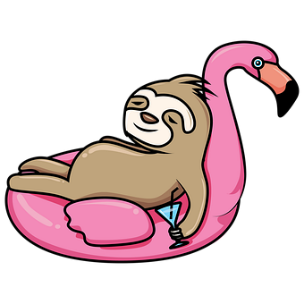 Zwei Kästchen gehören nicht dazu. Male sie rot aus.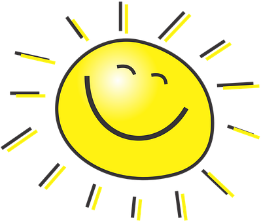 Ordne die Wörter richtig in die Tabelle ein.Die Wörter ________________ und ___________________ gehören nicht dazu.SommerSonne